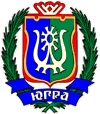 ИЗБИРАТЕЛЬНАЯ КОМИССИЯХАНТЫ-МАНСИЙСКОГО АВТОНОМНОГО ОКРУГА – ЮГРЫ ПОСТАНОВЛЕНИЕ12 сентября 2017 года № 186
г. Ханты-МансийскО проведении окружного конкурса рисунков на тему:«Я выбираю Президента!»В соответствии с постановлением Избирательной комиссии 
Ханты-Мансийского автономного округа – Югры от 20 января 2017 года № 17 «Об утверждении Плана работы Избирательной комиссии 
Ханты-Мансийского автономного округа – Югры на 2017 год», постановлением Избирательной комиссии Ханты-Мансийского автономного округа – Югры от 15 февраля 2017 года № 34 «Об утверждении 
Плана работы Избирательной комиссии Ханты-Мансийского автономного округа – Югры по повышению правовой культуры избирателей (участников референдума) и обучению организаторов выборов и референдумов на 2017 год» и с целью развития интереса к избирательному процессу и повышения правовой культуры, Избирательная комиссия Ханты-Мансийского автономного округа – Югры постановляет:1. Провести конкурс рисунков «Я выбираю Президента!» 
(далее – Конкурс).2. Утвердить Положение о Конкурсе (приложение).3. Оплату расходов, связанных с проведением Конкурса, произвести за счет средств, выделенных из федерального и окружного бюджетов для реализации мероприятий по выполнению Комплекса мер по повышению правовой культуры избирателей (участников референдума) и обучению организаторов выборов и референдумов в Ханты-Мансийском автономном округе – Югре на 2017 год.4. Настоящее постановление направить в территориальные избирательные комиссии и разместить на сайте Избирательной комиссии Ханты-Мансийского автономного округа – Югры.ПредседательИзбирательной комиссииХанты-Мансийского автономного округа – Югры Д.С. Корнеев
СекретарьИзбирательной комиссииХанты-Мансийского автономного округа – Югры С.Х. Эбекуев
Приложениек постановлению Избирательнойкомиссии Ханты-Мансийскогоавтономного округа – Югрыот 12 сентября 2017 года № 186ПОЛОЖЕНИЕОб окружном конкурсе рисунков «Я выбираю Президента!»1. Общие положения1.1. Конкурс рисунков «Я выбираю Президента!» (далее – Конкурс) проводится среди учащихся 1 – 9 классов школ в целях:– повышения интереса к вопросам политического устройства общества,– повышения интереса к избирательному процессу у будущих избирателей,– повышения интереса школьников к предстоящим выборам Президента Российской Федерации.1.2. Конкурс проводится в трех возрастных категориях:1 категория – учащиеся 1 – 4 классов;2 категория – учащиеся 5 – 7 классов;3 категория – учащиеся 8 – 9 классов.1.3. Сроки проведения Конкурса – со 2 октября по 22 декабря 2017 года.2. Условия Конкурса2.1. Для участия в Конкурсе авторам (коллективные авторы не участвуют) необходимо подготовить рисунок, отражающий тематику выборов Президента РФ и представить его в территориальную избирательную комиссию.2.2. На конкурс принимаются работы произвольного размера, выполненные с использованием цветных карандашей, восковых карандашей, простых карандашей, цветных гелиевых ручек, фломастеров, гуаши, акварели, пастели и др.2.3. На конкурс принимаются работы, выполненные в 2017 году и ранее не участвовавшие в других конкурсах, не заимствованные из других источников.2.4. Каждый участник может представить на конкурс не более одной работы.2.5. Предлагаемая на Конкурс работа произвольного размера должна быть представлена в напечатанном (нарисованном) виде с приложением её электронной копии в виде файла JPG, JPEG, объемом не более 5 Мб.2.6. Конкурсная работа представляется в территориальную избирательную комиссию с заявкой (приложение), в которой указываются название работы, данные об авторе (фамилия, имя, отчество, возраст, место учёбы, класс, телефон, домашний адрес).2.7. Критерием работы победителя Конкурса является соответствие ее тематике и оригинальность выполнения.2.8. Представленные с нарушением настоящего Положения работы конкурсной комиссией не рассматриваются. 2.9. Присланные на Конкурс работы не возвращаются, рецензии авторам не выдаются. Направление участником Конкурса своей работы на Конкурс означает, что автор согласен на обработку и указание своих персональных данных, использование представленных им работ и материалов избирательной комиссией по собственному усмотрению, включая тиражирование и иное распространение.3. Порядок проведения Конкурса3.1. Для подведения итогов Конкурса в территориальной избирательной комиссии создается конкурсная комиссия, в состав которой входят члены территориальной избирательной комиссии.3.2. Территориальная избирательная комиссия решением (постановлением) определяет три лучших работы в каждой возрастной категории. 3.3. Работа, занявшая первое место в каждой из возрастных категорий, направляется в виде электронной копии (файл JPG, JPEG, объемом не более 5 Мб) вместе с постановлением территориальной избирательной комиссии в Избирательную комиссию Ханты-Мансийского автономного округа – Югры.3.4. Территориальные избирательные комиссии в рамках проведения Конкурса осуществляют:– в срок до 23.10.2017 года организацию и проведение совещаний с органами местного самоуправления, руководителями учебных заведений о согласовании проведения Конкурса, определяют перечень учебных заведений, в которых будет проходить Конкурс;– в срок до 13.11.2017 года организационную работу по информированию о проведении Конкурса;– в срок до 10.12.2017 года проведение приема работ конкурсной комиссией;– в срок до 15.12.2017 года подведение итогов Конкурса;– в срок до 17.12.2017 года направление работ в Избирательную комиссию Ханты-Мансийского автономного округа – Югры;– в срок до 27.12.2017 года организацию проведения выставок из представленных рисунков в муниципальном образовании.4. Подведение итогов Конкурса4.1. По итогам Конкурса принимается постановление на заседании Избирательной комиссии Ханты-Мансийского автономного округа – Югры о награждении победителей.4.2. Вручение наград победителям Конкурса проводится территориальными избирательными комиссиями в торжественной обстановке в присутствии представителей общественности и средств массовой информации.Приложение к Положению о проведении окружного конкурса рисунков «Я выбираю Президента!»Избирательной комиссии Ханты-Мансийскогоавтономного округа – ЮгрыФорма заявки на участие в окружном конкурсе рисунков «Я выбираю Президента!»1Ф.И.О. конкурсанта, представившего работу на конкурс:2Возраст:3Класс:4Место учебы:5Домашний адрес:6Контактный телефон:7Адрес электронной почты:8Название представленной работы: